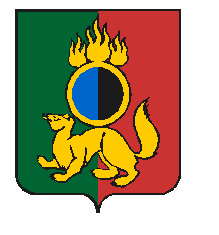 АДМИНИСТРАЦИЯ ГОРОДСКОГО ОКРУГА ПЕРВОУРАЛЬСКПОСТАНОВЛЕНИЕг. ПервоуральскВ соответствии с Федеральным законом от 21 декабря 1994 года № 69-ФЗ "О пожарной безопасности", Приказом МЧС России от 25 октября 2017 года № 467 "Об утверждении Положения о пожарно-спасательных гарнизонах", на основании проведенной корректировки и уточнения параметров оперативного реагирования, с целью координации деятельности пожарной охраны и аварийно-спасательных формирований при реагировании на пожары и чрезвычайные ситуации, Администрация городского округа ПервоуральскПОСТАНОВЛЯЕТ:Утвердить Расписание выезда подразделений Первоуральского пожарно-спасательного гарнизона пожарной охраны для тушения пожаров и проведения аварийно-спасательных работ на территории городского округа Первоуральск (приложение).Постановление Администрации городского округа Первоуральск от 16 декабря 2019 года № 2129 «Об утверждении Расписания выезда подразделений Первоуральского пожарно-спасательного гарнизона пожарной охраны для тушения пожаров и проведения аварийно-спасательных работ на территории городского округа Первоуральск» считать утратившим силу.3.	Настоящее постановление опубликовать в газете «Вечерний Первоуральск» и разместить на официальном сайте городского округа Первоуральск в сети «Интернет» по адресу: www.prvadm.ru.4.	Контроль за выполнением настоящего постановления возложить на заместителя Главы Администрации городского округа Первоуральск по взаимодействию с органами государственной власти и общественными организациями В.А. Таммана.Глава городского округа Первоуральск	                                                                 И.В. Кабец27.12.2019№2275Об утверждении Расписания выезда подразделений Первоуральского пожарно-спасательного гарнизона пожарной охраны для тушения пожаров и проведения аварийно-спасательных работ на территории городского округа Первоуральск